Заявка на проведение гарантийных работ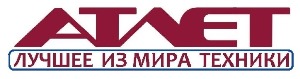 Дата составления заявки  «_____»_________________ 20___г.Наименование заявителя  _______________________________________________________________________________________Номер сервисного договора (если есть) __________________________________  от   «______» _____________________ 20 ___  г.Контактное лицо (ФИО ) _________________________________________________________________________________________Должность _________________________________________________      Телефон ________________________________________Оборудование:Тип техники _________________________________________                  Марка ___________________________________________Модель ____________________________________________                   Серийный номер __________________________________Год выпуска ______________        Наработка (м\ч) ___________________        Дата приобретения ___________________________Описание неисправности:    ________________________________________________________________________________________________________________________________________________________________________________________________________________________________________________________________________________________________________________________________________________________________________________________________________________________________Местонахождение оборудования:Адрес эксплуатации техники _____________________________________________________________________________________Контакт на месте эксплуатации (ФИО) _____________________________________________________________________________Телефон для связи на месте эксплуатации __________________________________________          Заказ пропуска  ДА   /   НЕТДополнительная информация __________________________________________________________________________________________________________________________________________________________________________________________________Исполнитель работ: Департамент Сервиса ГК АТЛЕТ                                              Сервисный инженер по техподдержке и гарантии:Электронная почта для отправки заявки:  garant@atlet-spb.ru               Кудрявцев Александр Юрьевич, Тел. (812)448-12-26 доб.208Жалобы и пожелания по работе сервиса :                                						      +7 (961)811-91-48Руководитель Департамента Сервиса ГК АТЛЕТПокровский Роман Владиславович,   +7(961)811-90-89  или   prv@atlet-spb.ru    Примечание: В случае выявления неисправности, не являющейся гарантийным случаем, оплата диагностики, ремонта и  деталей осуществляется Заявителем.   Руководитель/уполномоченное лицо организации-заявителя_____________________________        ___________________________    ___________________________________                   Должность                                                                Подпись                                                            Фамилия И.О.                                                              МПВаша подпись информирует нас о том, что вы внимательно ознакомились и согласны с условиями проведения ремонта. Без подписи уполномоченного представителя Заявителя заявки к исполнению не принимаются.               